Министерство образования и науки Республики ДагестанМБОУ «Гимназия № 33»Дети  ВОВ  Встреча с Оськиной А.Н.учащихся  35 классаКлассный руководитель  35 класса:Абдурагимова К.С.Старшая вожатая Замахчариева Н.Р.Махачкала 2017 г.12 мая 2018 г. состоялась  встреча  младшей группы РДШ 35класса с живым свидетелем ВОВ.Охват учащихся:  5 учениковЦели:- Вызывать у детей чувство гордости за свою страну; воспитывать интерес к ее героическому прошлому.- Развивать любознательность, расширять кругозор детей, стремление узнать больше нового, полезного, интересного об истории родного края. Развивать у детей воображение, наблюдательность и способность сопереживать другим людям.- Формировать у детей патриотические чувства и представление о героизме.- Воспитывать любовь и уважение к защитникам Родины на основе ярких впечатлений и исторических фактов.-воспитание нравственности.Форма:  - Беседа.Вступительное слово учителя: Ребята ,мы пришли в гости к свидетелю ВОВ Оськиной Антонине Николаевне .Ей было всего 7 лет ,когда началась война. Многое она помнит и может сегодня вам  рассказать об этой страшной войне.Антонина Николаевна  рассказывала   детям о своем детстве  во время войны. Начала она свой рассказ с первой встречи с фашистами. Говорила и о жестокости фашистов и об ужасе, который испытала, когда над ее головой кружил самолет фашистов. Рассказала и о смелом поступке плененных солдат, которые работая в концлагере , вместо пороха  засыпали песок в бомбы, таким образом помогая своим. Много интересного услышали дети. Задавали вопросы. Поблагодарив за встречу, ребята ,полные впечатлений, гордые за свою страну и с огромным чувством благодарности ветеранам ВОВ, покинули гостеприимный дом Антонины Николаевны .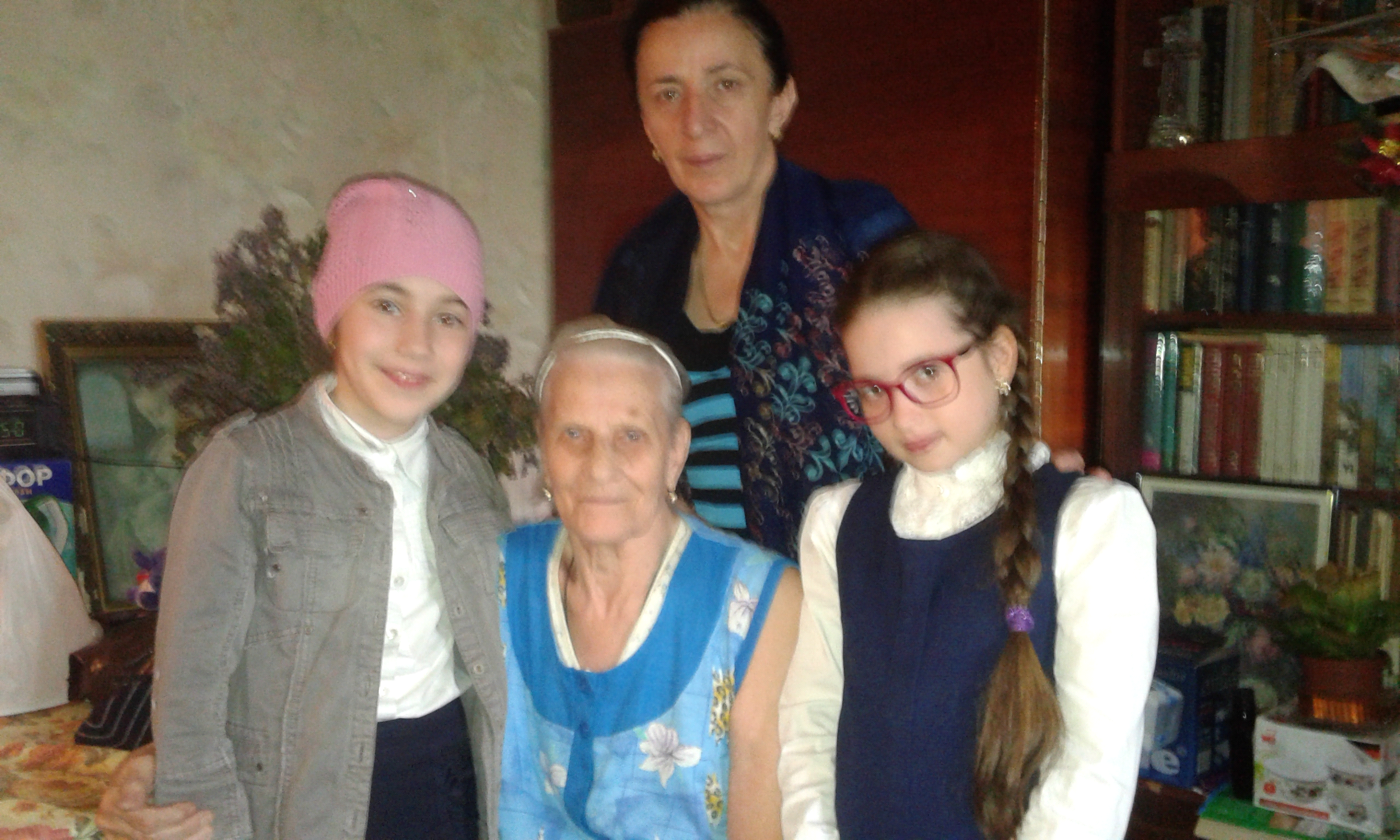 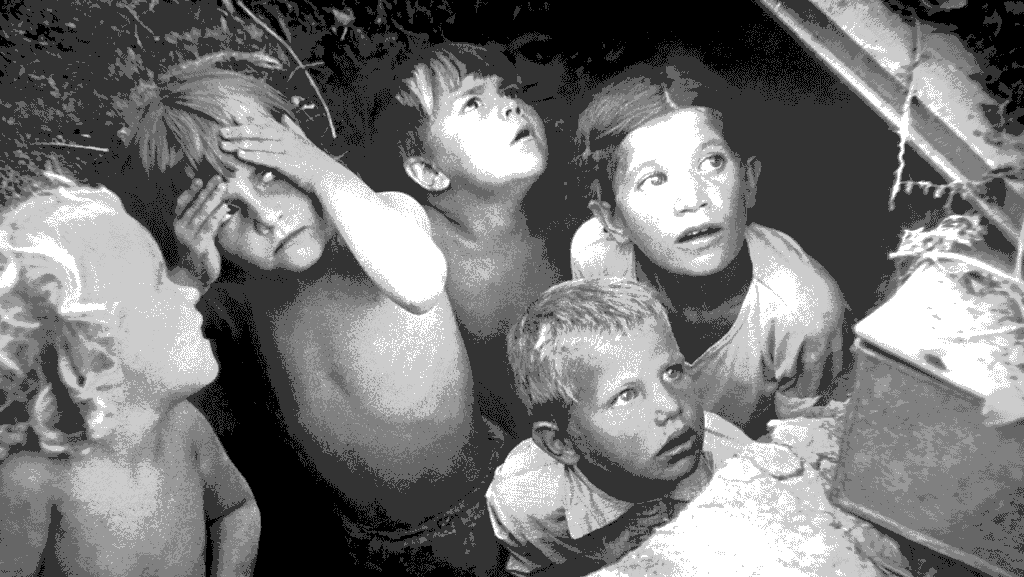 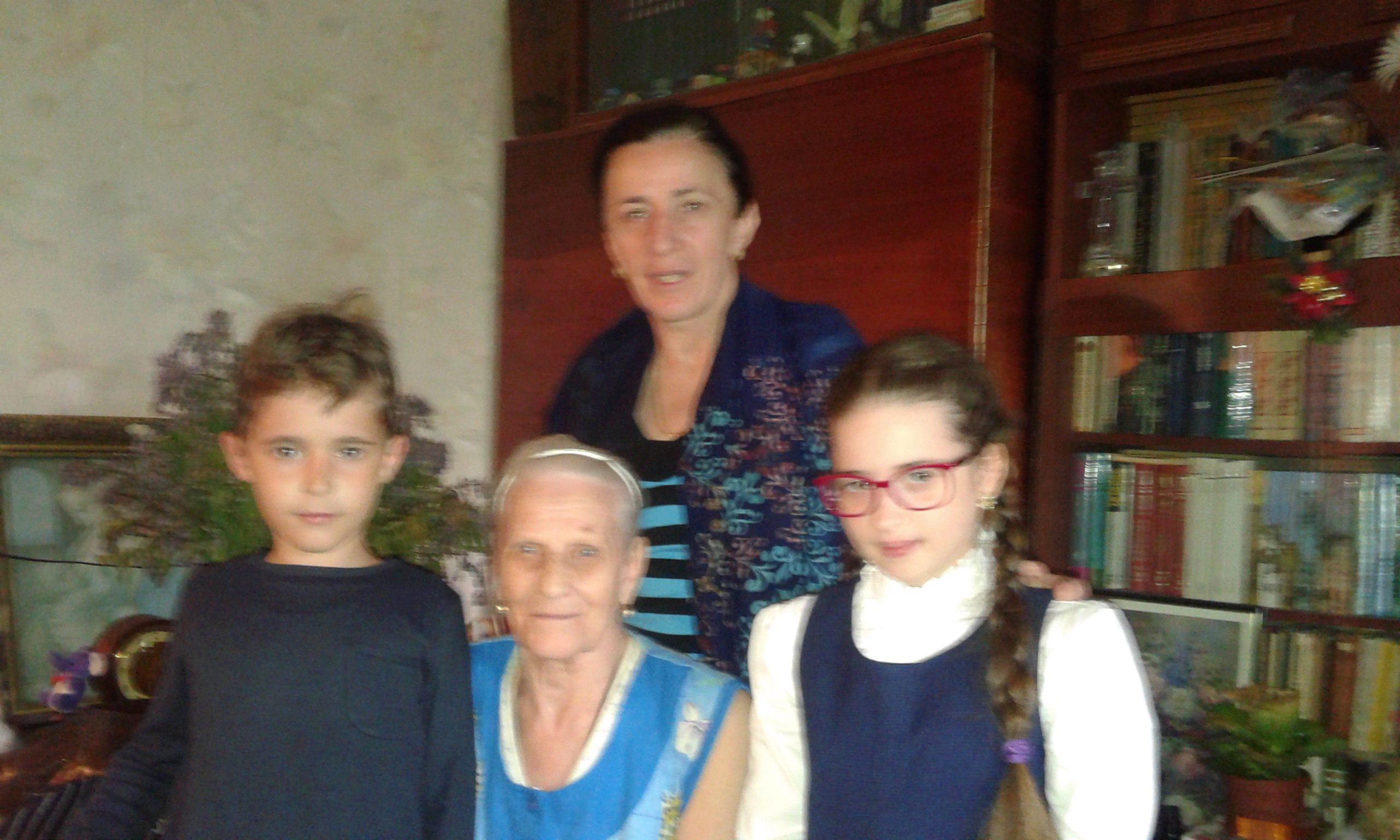 